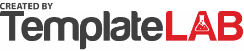 Name:John DoeJohn DoeJohn DoeAccount #:125000056231250000562312500005623From:01/03/2001/03/20To:01/31/2001/31/20Ending balance from latest bank statement:$2,705.00Amount to reconcile:($620.00)DATEITEM #PAYEECATEGORYMEMOCLEAREDDEBITCREDITBALANCEInput Balance →Input Balance →$1,200.00 01/03/200121330022Telephone CompanyUtilityPhone and internetC$75.00$2,000.00$1,125.00 01/23/200121330023Travel ExpertTravelTrip to Miami$620.00$2,000.00$505.00 01/31/2002000My BusinessSalary10% RaiseC$620.00$2,000.00$2,705.00 © TemplateLab.com© TemplateLab.com